Ф А1.1-26-102Примітка: лекція відбувається у вівторок  (по датам) о 1250-1335 год  у ауд. ХПС. 6Завідувач кафедри ХПС, професор	_______________	В.С. Кисличенко 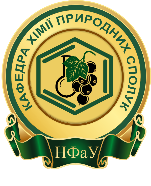 КАЛЕНДАРНО-ТЕМАТИЧНИЙ ПЛАН ЛЕКЦІЙз дисципліни «Нутріциологія» для здобувачів вищої освіти 3 курсу галузі знань 22 «Охорона здоров'я» спеціальності 226 «Фармація, промислова фармація» освітньої програми «Фармація» Фс17(4,0д)мед 01, 02 групи(весняний семестр, 2019-2020 н.р.)КАЛЕНДАРНО-ТЕМАТИЧНИЙ ПЛАН ЛЕКЦІЙз дисципліни «Нутріциологія» для здобувачів вищої освіти 3 курсу галузі знань 22 «Охорона здоров'я» спеціальності 226 «Фармація, промислова фармація» освітньої програми «Фармація» Фс17(4,0д)мед 01, 02 групи(весняний семестр, 2019-2020 н.р.)КАЛЕНДАРНО-ТЕМАТИЧНИЙ ПЛАН ЛЕКЦІЙз дисципліни «Нутріциологія» для здобувачів вищої освіти 3 курсу галузі знань 22 «Охорона здоров'я» спеціальності 226 «Фармація, промислова фармація» освітньої програми «Фармація» Фс17(4,0д)мед 01, 02 групи(весняний семестр, 2019-2020 н.р.)№з/пДатаТема заняттяОбсяг угод.ЛекторЛектор1.28.01.2020Нутриціологія: предмет, мета та завдання. 1доц. Бурда Н. Є.доц. Бурда Н. Є.2.11.02.2020Макро- та мікронутрієнти, їх вміст у харчових продуктах.1доц. Бурда Н. Є.доц. Бурда Н. Є.3.25.02.2020Раціон харчування, його повноцінність, збалансованість, харчова та енергетична цінність.1доц. Бурда Н. Є.доц. Бурда Н. Є.4.10.03.2020Харчовий статус, методи його визначення. Дієтичні добавки.1доц. Бурда Н. Є.доц. Бурда Н. Є.524.03.2020Класифікація біологічна активність та застосування. Нутритивна корекція неінфекційних захворювань.1доц. Бурда Н. Є.доц. Бурда Н. Є.607.04.2020Нутритивна корекція захворювань шлунково-кишкового тракту. 1доц. Бурда Н. Є.доц. Бурда Н. Є.721.04.2020Нутритивна корекція захворювань серцево-судинної системи.1доц. Бурда Н. Є.доц. Бурда Н. Є.805.05.2020Нутритивна корекція захворювань сечовивідної системи. 1доц. Бурда Н. Є.доц. Бурда Н. Є.919.05.2020Нутритивна корекція захворювань опорно-рухової системи.1доц. Бурда Н. Є.доц. Бурда Н. Є.Всього Всього Всього 9